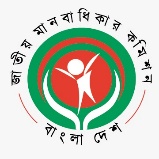 জাতীয় মানবাধিকার কমিশন(২০০৯ সালের জাতীয় মানবাধিকার কমিশন আইন দ্বারা প্রতিষ্ঠিত একটি সংবিধিবদ্ধ স্বাধীন রাষ্ট্রীয় প্রতিষ্ঠান)বিটিএমসি ভবন (৯ম তলা), ৭-৯ কারওয়ান বাজার, ঢাকা-১২১৫ইমেইলঃ info@nhrc.org.bd; হেল্পলাইনঃ ১৬১০৮স্মারকঃ এনএইচআরসিবি/প্রেস বিজ্ঞ-২৩৯/১৩-২২৬                                                              তারিখঃ ০৪ ফেব্রুয়ারি ২০২৪সংবাদ বিজ্ঞপ্তিজাহাঙ্গীরনগর বিশ্ববিদ্যালয়ে নারীকে সংঘবদ্ধ ধর্ষণের ঘটনায় কমিশন গভীরভাবে উদ্বিগ্ন এবং ক্ষুব্ধ- ড. কামাল উদ্দিন আহমেদবিভিন্ন গণমাধ্যমে প্রকাশিত সংবাদ থেকে জানা যায়, জাহাঙ্গীরনগর বিশ্ববিদ্যালয়ে এক দম্পতিকে ডেকে এনে স্বামীকে আবাসিক হলে আটকে রেখে স্ত্রীকে ধর্ষণের অভিযোগ উঠেছে ছাত্রলীগ নেতাসহ দুজনের বিরুদ্ধে। এ ঘটনায় অভিযুক্ত বহিষ্কৃত ছাত্রলীগ নেতা মোস্তাফিজসহ ৩ জনকে আটক করেছে পুলিশ। ভুক্তভোগী নারীর বরাত দিয়ে গণমাধ্যমে প্রকাশিত হয় যে, তাঁদের বাড়ি আশুলিয়ার জিরানী এলাকায়। তাঁদের বাসায় ভাড়া থাকতেন অভিযুক্ত মামুন। বিশ্ববিদ্যালয়ের মীর মশাররফ হোসেন হলের আবাসিক শিক্ষার্থী ও বিশ্ববিদ্যালয় শাখা ছাত্রলীগের আন্তর্জাতিক–বিষয়ক সম্পাদক মোস্তাফিজের সঙ্গে মামুনের পূর্বপরিচয় ছিল। ঘটনার দিন ভুক্তভোগীকে নিয়ে দোকানে যাওয়ার কথা ছিল তাঁর স্বামীর। তাই ফোন করে তাঁকে বিশ্ববিদ্যালয়ে আসতে বলেন এবং আসার সময় বাসা থেকে মামুনের জন্য কিছু জামা-কাপড় নিয়ে আসতে বলে তাঁর স্বামী। কারণ, মামুন কয়েক দিন ক্যাম্পাসে মোস্তাফিজের কাছে থাকবেন। এরপর মোস্তাফিজ ও মামুন মিলে ভুক্তভোগীর স্বামীকে মীর মশাররফ হোসেন হলের ‘এ’ ব্লকের ৩১৭ নম্বর কক্ষে আটকে রাখেন। পরে জামা-কাপড় নিয়ে ওই নারী ক্যাম্পাসে এলে তাঁর কাছ থেকে সেগুলো নিয়ে কক্ষে রেখে আসতে যান মামুন। এরপর মামুন কক্ষ থেকে ফিরে এসে ওই নারীকে বলেন, তাঁর স্বামী হলের অন্য ফটক (জঙ্গলের দিক) দিয়ে আসবেন, সেদিকে যেতে। পরে তাঁকে হলসংলগ্ন জঙ্গলে নিয়ে মোস্তাফিজ ও মামুন ধর্ষণ করেন বলে ভুক্তভোগী অভিযোগ করেন।জাতীয় মানবাধিকার কমিশন চেয়ারম্যান ড. কামাল উদ্দিন আহমেদ বলেন, “জাহাঙ্গীরনগর বিশ্ববিদ্যালয়ে নারীকে সংঘবদ্ধ ধর্ষণের ঘটনায় কমিশন গভীরভাবে উদ্বিগ্ন এবং ক্ষুব্ধ। বিশ্ববিদ্যালয়ের মত পবিত্র স্থানে এধরণের অপরাধ কোনভাবেই কাম্য নয়। উক্ত বিশ্ববিদ্যালয়ে এর আগেও কয়েকবার নারীর প্রতি ধর্ষণ, যৌন নিপীড়নের নজিরবিহীন, নিকৃষ্ট এবং ন্যাক্কারজনক ঘটনা ঘটিয়ে সারা দেশকে হতবাক করেছিল। বারবার একই স্থানে এমন ঘটনার পেছনের কারণ খতিয়ে দেখা প্রয়োজন। অভিযুক্তকে দ্রুতসময় গ্রেপ্তার করায় কমিশন আইন- শৃঙ্খলা বাহিনীকে সাধুবাদ জানায়। তবে, দ্রুত, সুষ্ঠু এবং নিরপেক্ষ তদন্তপূর্বক ছাত্র নামের এমন কুলাঙ্গার দোষীদের চিহ্নিত করে দৃষ্টান্তমূলক শাস্তি নিশ্চিত করতে হবে যাতে করে এমন ঘটনার পুনরাবৃত্তি রোধ করা যায়। বিশ্ববিদ্যালয় প্রশাসনকে উক্ত ঘটনায় কঠোর ব্যবস্থা নেয়ার পাশাপাশি বিশ্ববিদ্যালয় প্রাঙ্গন নারীর জন্য নিরাপদ করার লক্ষ্যে প্রয়োজনীয় ব্যবস্থা গ্রহণ করতে আহবান জানায় কমিশন।”ধন্যবাদান্তে,স্বাক্ষরিত/-ফারহানা সাঈদউপপরিচালকজাতীয় মানবাধিকার কমিশন, বাংলাদেশ।